Obrazac br. 2Ja, niže potpisani/a _______________________________, pod punom moralnom i krivičnom odgovornošću, kao kandidat za izbor u zvanje, dajem sljedeću:I Z J A V UDa protiv mene nije pokrenut krivični postupak, odnosno nisam osuđen/a pravosnažnom presudom za krivično djelo protiv polnog integriteta, falsifikovanja javne isprave koju izdaje visokoškolska ustanova ili primanja mita u obavljanju poslova u visokoškolskoj ustanovi, te da nisam teže prekršio/la kodeks profesionalne čestitosti koja se ogleda u poštovanju međunarodnih akademskih normi, zakona i dostojanstva osobe.Dalje, izjavljujem da sam svjestan/a da Univerzitet „BIJELjINA“ Bijeljina u slučaju sumnje u tačnost podataka datih putem ove izjave zadržava pravo da zahtjeva dostavu odgovarajućih dokumenta izdatih od nadležnih organa kojima se dokazuje istinitost navedenih podatka. Takođe, izjavljujem da sam svjestan/a da u slučaju postojanja pravosnažne presude za navedena krivična djelo ne mogu biti biran/a u zvanje.U ________________, dana ____. ____. _________. godineDavalac izjave:__________________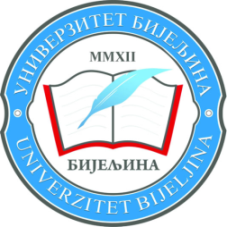 UNIVERZITET „BIJELjINA“ BIJELjINAPavlovića put 024- 76 311 Dijelovi/BijeljinaReg. uložak br. 59-05-0016-10, MB 11066283, Okružni privredni sud u Bijeljini, šifra pretežne djelatnosti: 85.42; JIB:4403180380002; Bosna Bank International, broj računa: 141-455-53200-122-74;Telefon broj: +387 55 350-150, 351-101; info@ubn.rs.ba, www.ubn.rs.ba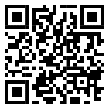 